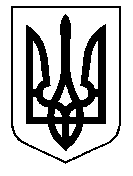 У К Р А Ї Н А Кам’янсько-Дніпровська міська радаКам’янсько-Дніпровського району Запорізької областіТридцять друга сесія восьмого скликанняР І Ш Е Н Н Я 17 грудня 2019 року           м. Кам’янка - Дніпровська                № 27Про затвердження Програми запобіганняпідтоплення території об’єднаної територіальноїгромади Кам’янсько-Дніпровської міської радина 2020-2022 роки Керуючись п. 22  ст.26 Закону України «Про місцеве самоврядування в Україні», ст.ст. 85, 91 Бюджетного кодексу України, Водним кодексом України, Законом України «Про охорону навколишнього природного середовища», з метою запобігання підтоплення території населених пунктів об’єднаної територіальної громади, міська радав и р і ш и л а :          1. Затвердити Програму запобігання підтоплення території об’єднаної територіальної громади Кам’янсько-Дніпровської міської ради  на 2020-2022 роки (додається).          2.  Контроль за виконанням даного рішення покласти на постійну комісію з питань соціально – економічного розвитку міста, інфраструктури, планування бюджету, фінансів, підприємництва та торгівлі.Міський голова                                                                     В.В. Антоненко                                                                                       ЗАТВЕРДЖЕНО                                                                                       рішення міської ради                                                                                       17.12.2019 р. № 27П Р О Г Р А М Азапобігання підтоплення території об’єднаної територіальноїгромади Кам’янсько-Дніпровської міської ради на 2020-2022 рокиІ. ЗАГАЛЬНА ХАРАКТЕРИСТИКА ПРОГРАМИІІ.ЗАГАЛЬНІ ПОЛОЖЕННЯ            Програма запобігання підтоплення території об’єднаної територіальної громади Кам’янсько-Дніпровської міської ради на 2020-2022 роки (далі – Програма) розроблена з урахуванням вимог Бюджетного Кодексу України, Водного кодексу України, Закону України «Про місцеве самоврядування в Україні», Законів України «Про охорону навколишнього природного середовища» та «Про основні засади (стратегію) державної екологічної політики України на період до 2030 року», прав людини на екологічне безпечне життя і здоров’я.            При розробці Програми враховувались норми екологічного права, нормативні акти з питань регулювання екологічних відносин, а також накопичений досвід у галузі раціонального природокористування. Обґрунтування заходів виконане з урахуванням діючих в України вимог чинного законодавства, законодавчих та нормативних актів.	 Під час розробки Програми велася співпраця з Нікопольським регіональним управлінням водних ресурсів Кам’янсько-Дніпровська дільниця, чиї пропозиції та зауваження враховувались (лист від 29.03.2017 №177/01-07 «Щодо проблеми підтоплення»).ІІІ.МЕТА ПРОГРАМИ	 Метою Програми є вирішення проблеми попередження та запобігання підтоплення території населених пунктів об’єднаної територіальної громади Кам’янсько-Дніпровської міської ради, захист їх від шкідливих дій вод і впровадження комплексу заходів, що реалізуються в ході реалізації Програми. ІV. СКЛАД ПРОБЛЕМИ ТА ОБГРУНТОВУВАННЯНЕОБХІДНОСТІ ЇЇ РОЗВ′ЯЗАННЯ ПРОГРАМНИМ МЕТОДОМ	 На даний час на території населених пунктів  Кам’янсько-Дніпровської міської об’єднаної територіальної громади має місце підвищення рівня ґрунтових вод, як стале так і сезонне.  Під час обстеження цих територій  виявлено додаткові ділянки підтоплення приватного сектору. 	В зоні ризику виявились наступні вулиці міста Кам’янка-Дніпровська:район Центральної районної лікарні: вул. Набережна, вул. Каховська, вул. Міклея, Дружби; район Кам’янської компресорної станції:         	вул. Набережна, Межова; в центральній частині міста: вул. Каховська, Щаслива, пров. Красіна, Віноградний. На підтоплення території впливає незадовільна робота вертикального дренажу та відсутність зливової каналізації.	Ділянки, що підпадають в зону ризику в селі Велика Знам’янка:вул. Центральна (буд.335-495), вул. Соборна (буд.1-30), вул. Солов’їна (буд. 55-89), вул. Калинова (буд.77-109), вул. Коваля (буд. 1-35), вул. Шкільна (буд. 200-292), вул. Українська (буд. 149-215), провулки: Лікарняний, Басейний, Півоварський, Нахімова, Поштовий, Аптечний.  	На підтоплення території впливає незадовільна робота вертикального дренажу протифільтраційної завіси. Через вкрай обмежене фінансування з державного бюджету управління водних ресурсів, вже декілька років не проводився ремонт свердловин вертикального дренажу Кам’янської протифільтраційної завіси. Це призвело до значного погіршення гідрогеологічної ситуації на захищених територіях міста Кам’янка-Дніпровська. Значно збільшилися площі підтоплених ділянок. 	Поліпшення ситуації на підтоплених ділянках можливе лише за умови реалізації Програми, спрямованої на попередження та запобігання підтоплення, а саме:-йорження труб;-прокачування фільтру;-чищення та продування колектору;-обмеження будівництва та господарської діяльності;-запобігання аварійним ситуаціям на інженерних спорудах і мережах;	   -проведення моніторингу підтоплених ділянок.V.ОБГРУНТУВАННЯ ШЛЯХІВ І ЗАСОБІВРОЗВ′ЯЗАННЯ ПРОБЛЕМИ	Програма передбачає фінансування видатків на виконання першочергових робіт у вертикальному дренажу Кам’янсько-Дніпровської протифільтраційної завіси, розчищення скидних каналів.  Виконання програми дасть можливість Нікопольському регіональному управлінню водних ресурсів провести ці роботи в повному обсязі. Реалізовуватиметься Програма протягом 2020-2022 років.VІ.РЕСУРСНЕ ЗАБЕЗПЕЧЕННЯ ПРОГРАМИ	Фінансування визначених у Програмі заходів здійснюється за рахунок власних коштів бюджету об’єднаної територіальної громади Кам’янсько-Дніпровської міської ради шляхом надання субвенції з бюджету об’єднаної територіальної громади Кам’янсько-Дніпровської міської ради, яка передається із загального фонду бюджету об’єднаної територіальної громади до державного бюджету.	Фінансування за рахунок бюджетних коштів надається на безповоротній основі Нікопольському регіональному управлінню водних ресурсів, який є отримувачем коштів та замовником робіт.	Орієнтовний обсяг фінансування Програми запобігання підтоплення території об’єднаної територіальної громади Кам’янсько-Дніпровської міської ради на 2020-2022 роки - Додаток 1 до Програми.VІІ. ОЧІКУВАНІ РЕЗУЛЬТАТИ ВИКОНАННЯ ПРОГРАМИ	Виконання програми дозволить:забезпечити зниження рівня ґрунтових вод;захистити території від затоплення та підтоплення водами;попередити виникнення надзвичайних ситуацій, мінімізувати можливі збитки від шкідливої дії вод.                 VІІІ. ПЕРЕЛІК ЗАХОДІВ ЩОДО РЕАЛІЗАЦІЇ ПРОГРАМИ           Перелік завдань і заходів реалізації Програми запобігання підтоплення території об’єднаної територіальної громади Кам’янсько-Дніпровської міської ради на 2020-2022 роки зазначені в Додатку 2 до Програми.          Програма може коригуватись за необхідністю протягом періоду дії програми.ІХ. ОРГАНІЗАЦІЯ УПРАВЛІННЯ ТА КОНТРОЛЮ ЗА ХОДОМ ВИКОНАННЯ ПРОГРАМИКоординацію та контроль за виконанням Програми здійснює виконавчий комітет Кам’янсько-Дніпровської міської ради.  Головний розпорядник коштів проводить аналіз результатів фінансово-господарської діяльності отримувача фінансової підтримки, стану та ефективності використання бюджетних коштів. Начальник відділу економічногорозвитку, інфраструктури та інвестицій                                  Г.А. Шевердяєва   						Додаток 1						до Програми запобігання підтоплення території 							об’єднаної територіальної громади Кам’янсько-							Дніпровської міської ради на 2020-2022 роки 						 (розділ VI)ОРІЄНТОВНИЙ ОБСЯГ ФІНАНСУВАННЯ	Програму запобігання підтоплення території об’єднаної територіальної громади Кам’янсько-Дніпровської міської ради  на 2020-2022 рокиНачальник відділу економічногорозвитку, інфраструктури та інвестицій                                  Г.А. Шевердяєва                                                             Додаток 2						до Програми запобігання підтоплення території 							об’єднаної територіальної громади Кам’янсько-							Дніпровської міської ради на 2020-2022 роки						(розділ VIII)П Е Р Е Л І Кзавдань і заходів реалізації Програму запобігання підтоплення території об’єднаної територіальної громади Кам’янсько-Дніпровської міської ради  на 2020-2022 рокиНачальник відділу економічногорозвитку, інфраструктури та інвестицій                                  Г.А. Шевердяєва1.Ініціатор розробки ПрограмиВиконавчий комітет Кам’янсько - Дніпровської міської ради2.Підстава для розробки Програмист. ст. 85, 91 Бюджетного кодексу України,  Водний кодекс України, Закон України «Про місцеве самоврядування в Україні», Закон України «Про охорону навколишнього природного середовища»3.Регіональні замовникиПрограмиКам’янсько - Дніпровська міська рада, Нікопольське регіональне управління водних ресурсів Кам’янсько-Дніпровська дільниця4.Розробник ПрограмиВідділ економічного розвитку, інфраструктури та інвестицій виконавчого комітету Кам’янсько – Дніпровської міської ради  5.Співрозробник ПрограмиНікопольське регіональне управління водних ресурсів Кам’янсько-Дніпровська дільниця6.Відповідальний виконавецьНікопольське регіональне управління водних ресурсів Кам’янсько-Дніпровська дільниця7.Терміни реалізації Програми2020-2022 роки8.Мета Програми Створення умов для належного функціонування захисних гідротехнічних споруд, зниження рівня грунтових вод, зниження ризику виникнення надзвичайних ситуацій на території населених пунктів Кам’янсько-Дніпровської міської ради9.Орієнтовний обсяг фінансових ресурсів, необхідних для реалізації Програми усього, тис. грн. :В межах фінансових можливостей(Додаток 1 до Програми)9.у тому числі кошти об’єднаної територіальної громади Кам’янсько – Дніпровської міської ради, тис. грнВ межах фінансових можливостей(Додаток 1 до Програми)10.Основні джерела фінансуванняФінансування здійснюватиметься за рахунок бюджету об’єднаної територіальної громади Кам’янсько – Дніпровської міської ради,  в межах його фінансових можливостей, інших джерел, не заборонених законодавствомОрієнтовний обсяг фінансування Витрати на виконання заходів та завдань  реалізації Програми, тис. грн Витрати на виконання заходів та завдань  реалізації Програми, тис. грн Витрати на виконання заходів та завдань  реалізації Програми, тис. грн Витрати на виконання заходів та завдань  реалізації Програми, тис. грнОрієнтовний обсяг фінансування2020 рік2021 рік2022 рікРазом:Обсяг ресурсів разом,  у тому числі:-- --бюджет об’єднаної територіальної громади----№з/пНайменування заходу і завданняОрієнтовний обсяг фінансування, (тис. грн.)Орієнтовний обсяг фінансування, (тис. грн.)Орієнтовний обсяг фінансування, (тис. грн.)Орієнтовний обсяг фінансування, (тис. грн.)№з/пНайменування заходу і завдання2020 рік2021 рік2022 рікРазом: 123456ТПКВКМБ 0219800 «Субвенція з місцевого бюджету державному бюджету на виконання програм соціально-економічного розвитку регіонів» - передача коштів з бюджету об’єднаної територіальної громади Кам’янсько-Дніпровської міської ради (загальний фонд) до державного бюджету у вигляді субвенції, а саме:-  придбання паливно-мастильних матеріалів----Разом:----